7 ноября 2023 года № 1433О полной замене дотации на выравнивание бюджетной обеспеченности муниципального образования города Чебоксары дополнительным нормативом отчислений от налога на доходы физических лицВ соответствии с пунктом 5 статьи 138 Бюджетного кодекса Российской Федерации, частью 4 статьи 11 Закона Чувашской Республики от 16 ноября 2021 года № 81 «О регулировании бюджетных правоотношений 
в Чувашской Республике»Чебоксарское городское Собрание депутатовР Е Ш И Л О:1. Дать согласие на полную замену дотации на выравнивание бюджетной обеспеченности для бюджета муниципального образования  города Чебоксары, планируемой к утверждению в республиканском бюджете Чувашской Республики на 2024 год и на плановый период 2025 и 2026 годов, дополнительным нормативом отчислений от налога на доходы физических лиц: в 2024 году 0,02 процента, в 2025 году 0,00 процентов, в 2026 году 0,00 процентов, подлежащего зачислению в консолидированный бюджет Чувашской Республики от указанного налога.2. Настоящее решение вступает в силу со дня его официального опубликования.3. Контроль за исполнением настоящего решения возложить 
на постоянную комиссию Чебоксарского городского Собрания депутатов 
по бюджету.Глава города Чебоксары  	    Е.Н. КадышевЧувашская РеспубликаЧебоксарское городскоеСобрание депутатовРЕШЕНИЕ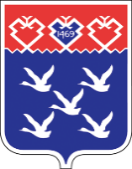 Чǎваш РеспубликиШупашкар хулиндепутатсен ПухăвĕЙЫШĂНУ